Coming Soon!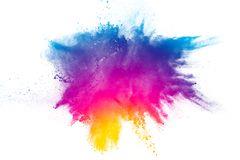 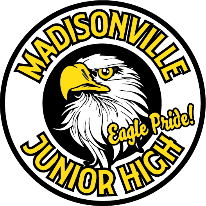 MJH PTA Color RunThe MJH PTA will host its first-ever Color Run on Thursday, October 3, 2019. This fun run will be a blast for the students as they walk, run, or dance through colored powder explosions with blaring dance music. The fundraiser kicks off on Monday, September 23, and runs through Thursday, October 3. After parents register at funrun.com, students collect flat donations (or pledges) to sponsor their run. As they raise more money for the MJH PTA, they earn more prizes! There’s even a prize just for registering! The entry level donation required to participate in the Color Run is $35.GOAL: The MJH PTA Color Run Fundraiser has a goal of $20,000 with 90% of the proceeds (minus expenses) going to the MJH PTA. Profits will support Classroom Technology, the Student PBIS Program, and Teacher Spirit. We need our community’s support to reach our goal of $20,000! Start individual pledging now!Early Pledging9/18Kick-Off Day9/23Color Run10/3Parents, go to funrun.com to register your student and start individual pledging as early as September 18! This is going to be so much fun!!!Corporate Sponsor Sign UpDeadline: September 20, 2019I would like to participate at the following Sponsorship Level:All businesses are included on the Color Run t-shirt, large banner, and Eagle’s Nest newsletter.Business 	Address 	Contact Name	 Contact Number 	Email Address 	Student/PE Teacher & Hour 	Payment:       CASH	 CHECK         CREDIT CARD plus 3.25% Bank Fee. MJH PTA will call you.All money given to the MJH PTA is tax-deductible.			             Enclosed is payment of $_____________Please contact Beth Maillho at (985) 778-5799 or mjh.ptapres@gmail.com to register as a sponsor and to make sure we receive your information. Return the completed form with payment to the Madisonville Junior High office through a student or contact Beth Maillho. Email your high-resolution logo to mjh.ptapres@gmail.com.**Deadline for sponsorships to be included on the t-shirts is September 20.**MJH PTA Color Run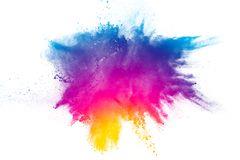 Today is Day 1 of the Best. Fundraiser. Ever!!!The MJH PTA will have its first-ever Color Run on Thursday, October 3. This fun run will be a blast for the students as they walk, run, and dance through color powder explosions with blaring dance music. Parents first need to register the students at funrun.com. Students then collect flat donations or pledges from family, grandparents, neighbors, co-workers, etc., which are then logged online to sponsor their run. Pledges may be charged online, or cash or checks may be turned in at school. As they raise more money for MJH PTA, students earn cool prizes, hand-picked just for MJH! See page 2 for the complete list! The entry-level donation required to participate in the Color Run is $35 with the top prize level at $1500. There’s also a special “Eagle Angel” prize for students who generously sponsor another student at $35 allowing them to participate in the Color Run! There’s even a prize just for registering. Those without the ability to register online may send the paper registration on page 3 to school.GOAL: The MJH PTA Color Run Fundraiser has a goal of $20,000 with 90% of the proceeds (minus expenses) going to the MJH PTA. Profits will support Classroom Technology, the Student PBIS Program, and Teacher Spirit. We need our community’s support to reach our goal of $20,000! Let’s make this the most successful fundraiser ever!PE Class: This fundraiser is organized during the PE classes and will not take up any instructional time. Therefore, parents need the PE teacher’s name and period when they register their child at funrun.com. MJH PTA will spend 5-10 minutes daily during every PE class to handle collections, prize delivery, goal updates, and any special challenges. Students’ run times for the Color Run on October 3 will be during their regularly scheduled PE classes, except for 7th grade 4th hour whose run time is TBA. In case of bad weather, the rain-out date is scheduled for Monday, October 7. 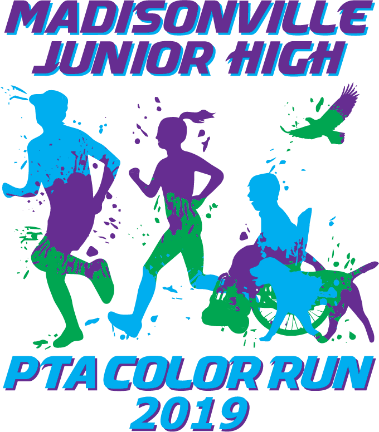 PARENTS are welcome to come and cheer for their students. Parent volunteers are needed to help with throwing the color powder (fun!) and organizing the event (still fun!). Come prepared to get powdered! Please note that the 7th hour parents will need to park south of Rampart St. so as not to impede the buses or car line. Color Run details: On Thursday, October 3, students who have at least a $35 donation will receive a Color Run t-shirt and any other earned prizes, many of which may be worn during the run. When they go to their regular PE class, they will dress out in the Color Run t-shirt and regular PE shorts. Eye protection (sunglasses are a prize) and old shoes are encouraged. The students will go to the back field behind the gym with their class, and the Color Run will start immediately. Those students who are not participating in the Color Run will cheer on the students from under the big oak tree and enjoy the music. Parents will be placed at two or three stations around the two tracks where they will throw color on the students from the neck down at scheduled times during the run. Students may stay on the inside of the track if they wish to avoid the color powder. Once the run ends, students will go through the “de-powder zone” where they’ll be blown off with leaf blowers and given a plastic bag for their clothes. Please note that pledges are charged even if students are absent. Medical Warning & Waiver: Parents, you know your children. Please consider if they have any medical conditions that might be complicated by this event, such as asthma, sensory sensitivities, or physical limitations, and decide what is best for them. The PTA is open to making accommodations. The color powder is a blend of 100% food-grade cornstarch, baking soda, and FDA and FD&C approved food and cosmetic dyes. It is non-toxic and biodegradable, and free of red dye #40 and tempura paint. All students are required to have parental approval with a signed waiver to participate, which is part of the registration process at funrun.com.Questions? Contact Beth Maillho, MJH PTA President at (985) 778-5799 or mjh.ptapres@gmail.com, or Catherine Tully, MJH PTA Co-Pres at (985) 373-3871 or mjh.ptacopres@gmail.com.this is going to be so much fun & benefit MJH!!!Prize ScheduleThe MJH PTA found some awesome cool prizes that the students will love! Many of the prizes can be worn or used during the Color Run, and the prizes are cumulative. For example, if a student raised $250, they would get the prizes starting with the Dum Dum and Smarties through the cowbell and “Front of the Line” Pass. Some of the prizes have a choice such as Level 4 and 8. And the top prize in Level Awesome has three color choices. Now let’s have some fun, Eagles!!!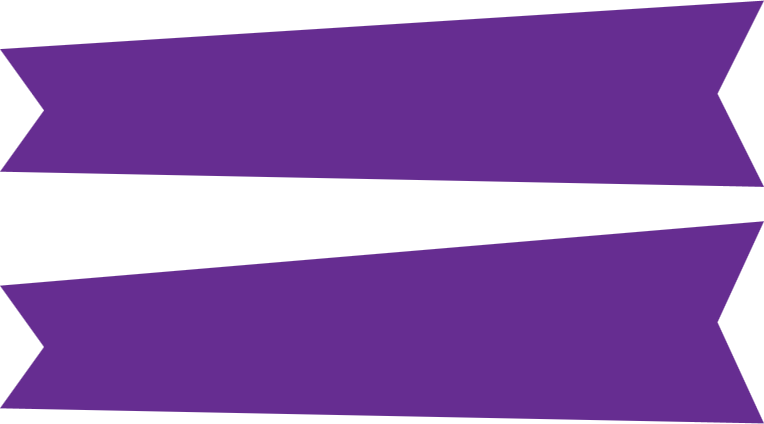 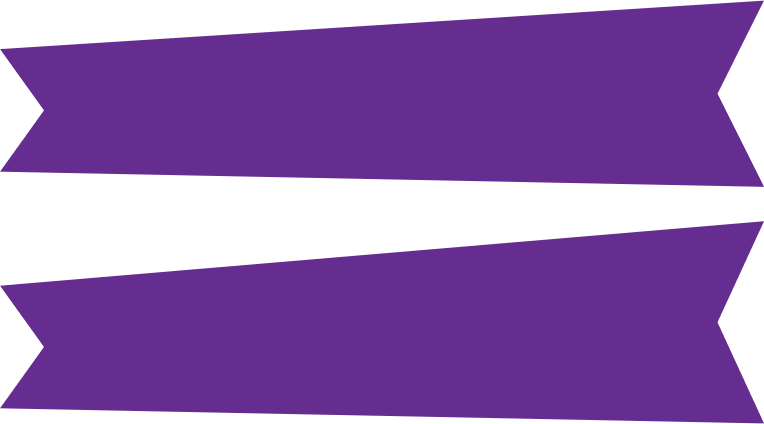 Volunteers NeededVolunteers are needed daily during PE class and at the event on October 3. If you would like to volunteer and join in the fun, text or email Beth Maillho, MJH PTA President, at (985) 778-5799 or email mjh.ptapres@gmail.com. Please note that the bus parking area must be clear of cars by 1:30 PM on October 3. The 7th hour parents will need to park south of Rampart St. Any student check-outs will be handled as usual through the office. Thank you, Sponsors!$500 Gold LevelThe Tully FamilyDr. Kevin M. Plaisance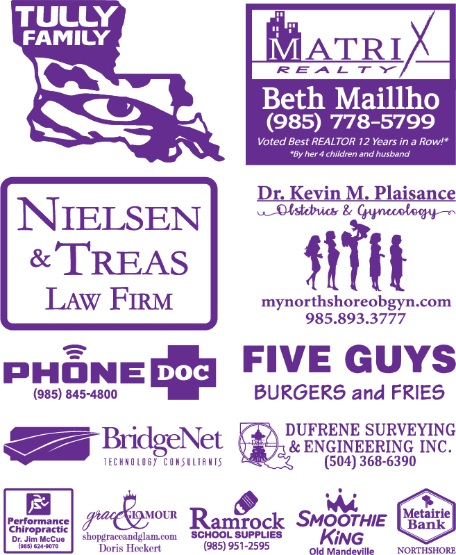 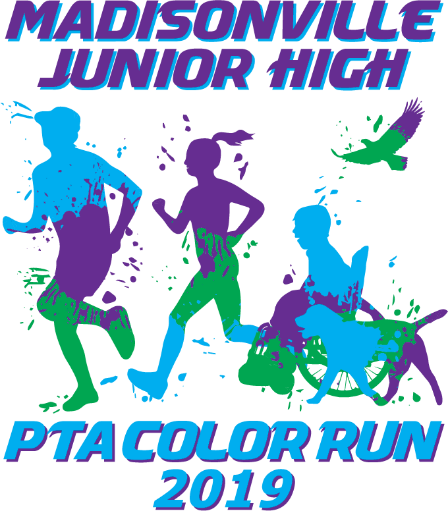 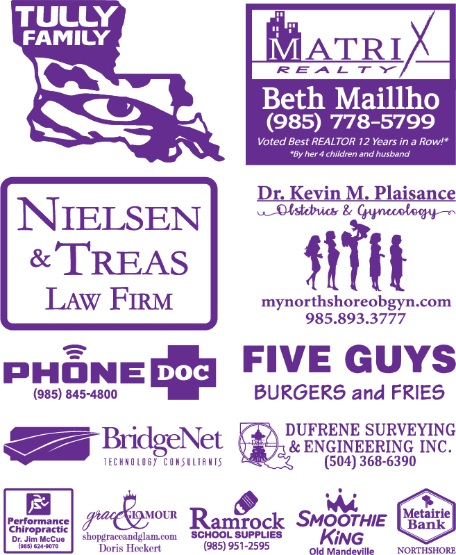 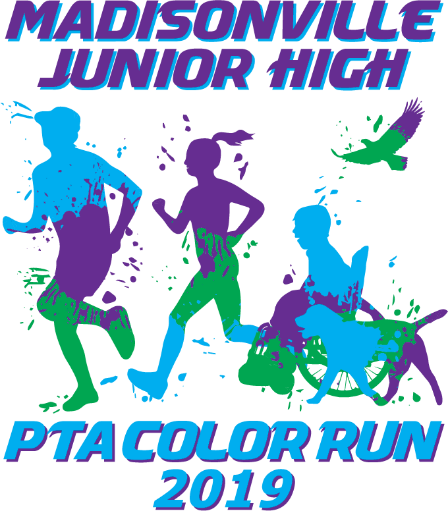 Nielsen & Treas Law FirmBeth Maillho, Matrix Realty$250 Silver LevelPhone DocFive Guys Burgers and FriesBridgeNet Technology Consultants Dufrene Surveying & Engineering, Inc.$125 Bronze LevelRamrock School SuppliesPerformance ChiropracticMetairie Bank, NorthshoreSmoothie King, Old Mandeville Grace & Glamour, Doris HeckertPaper RegistrationOnline registration at funrun.com is preferred, but those without internet access may register with this form. There is a $35 minimum for students to participate in the run. The required waiver will be sent to the parent to be signed. This information can also be emailed to Beth Maillho at mjh.ptapres@gmail.com.                                                                                                                    7th   8th            Jones       Willie       Mallory       Thibodeaux	 Student Name					PE Period            Grade 	          Circle PE TeacherParent Name					Phone			Email		How would the parent like to receive the required waiver, if applicable?        Email           Text        Paper copy sent home		$			          Cash        Check to MJH PTA       Credit Card Person Making Pledge 				Pledged Amount	          Form of Payment		$			          Cash        Check to MJH PTA       Credit Card Person Making Pledge 				Pledged Amount	          Form of Payment		$			          Cash        Check to MJH PTA       Credit Card Person Making Pledge 				Pledged Amount	          Form of Payment Double Platinum $1500Standalone Logo onT-Shirt Sleeve & BannerPlatinum Level$1000Featured XL Logo on T-Shirt & BannerGold Level$500Large Logo on T-Shirt & BannerSilver Level$250Medium Logo on T-Shirt & BannerBronze Level$125Small Logo on T-Shirt & BannerRegister at FunRun.comDum Dum & SmartiesLevel 1: $35T-Shirt & Shower CapLevel 2: $70Sunglasses & PE Dress-Out Pass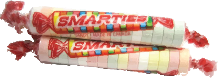 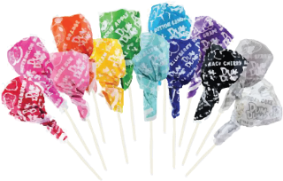 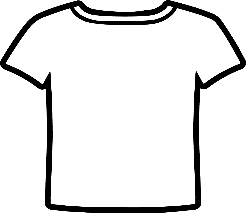 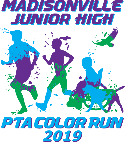 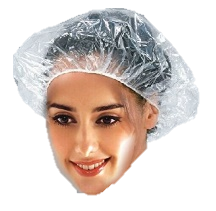 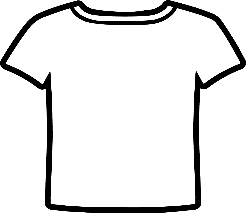 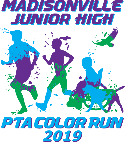 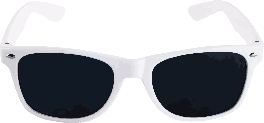 Level 3: $110Tube Socks & ID PassLevel 4: $175(Tutu or Cap) & Bathroom PassLevel 5: $250Cowbell & Front of Line Pass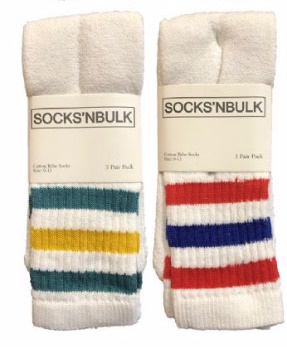 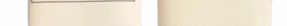 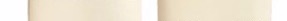 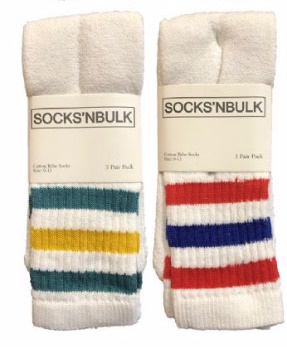 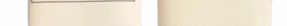 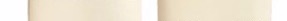 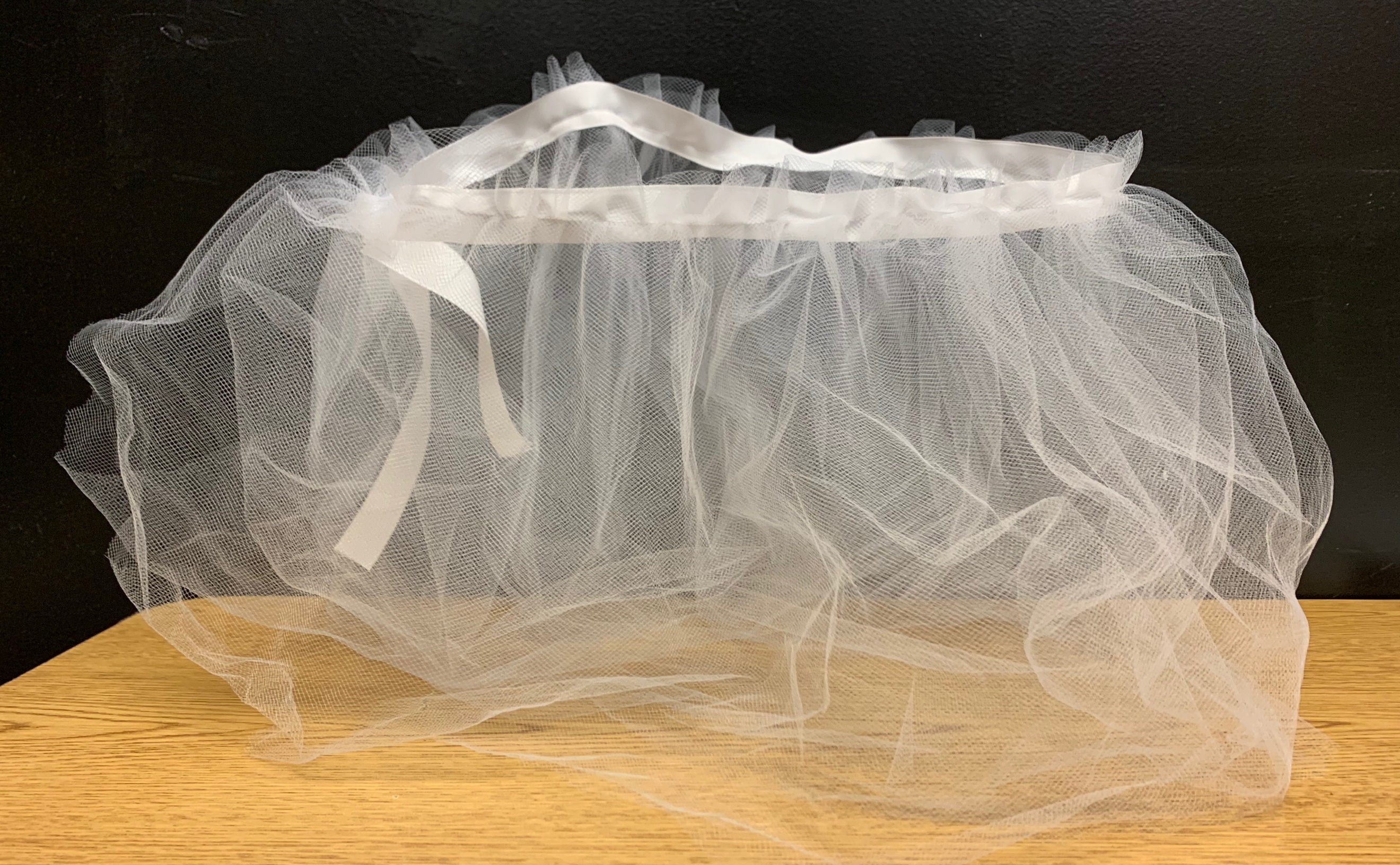 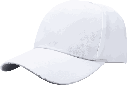 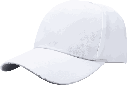 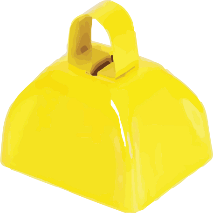 Level 6: $350Crazy White WigLevel 7: $500Bluetooth Sports HeadphonesLevel 8: $650Tabletop Curling or Bowling Set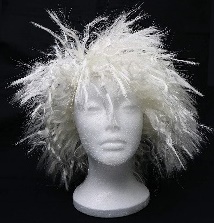 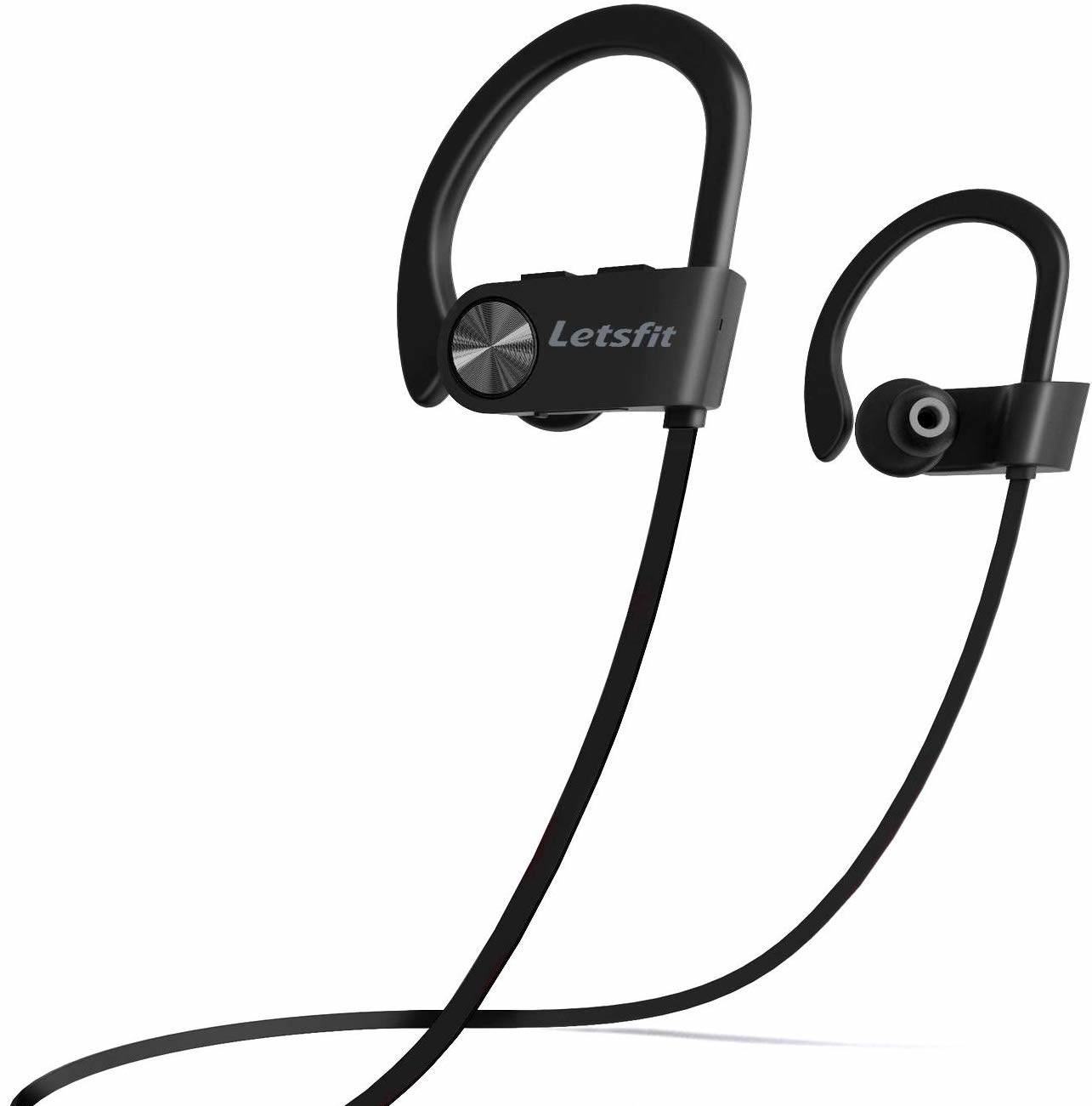 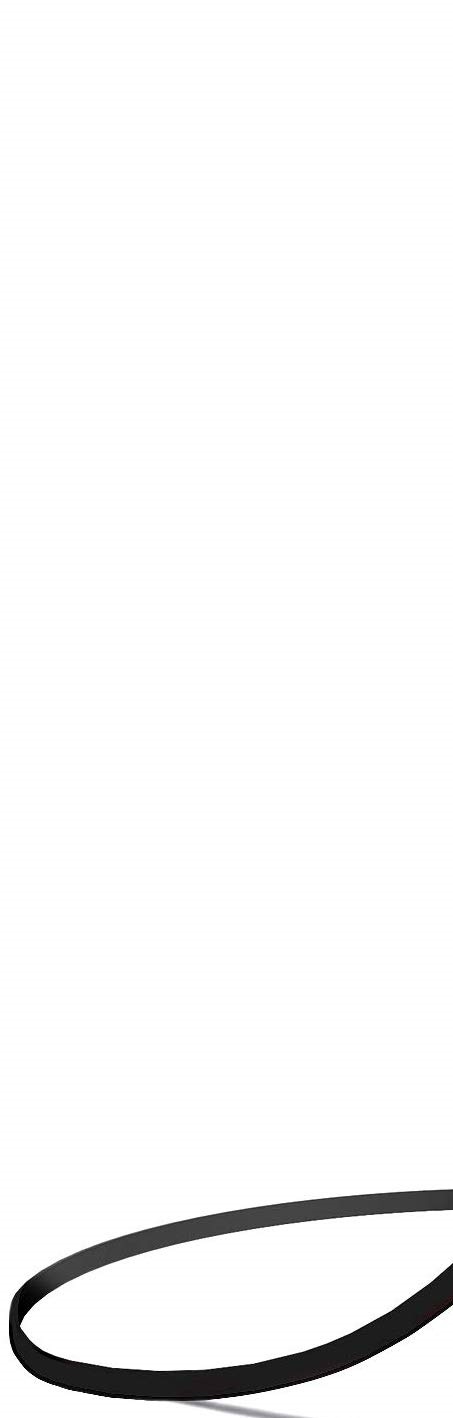 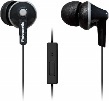 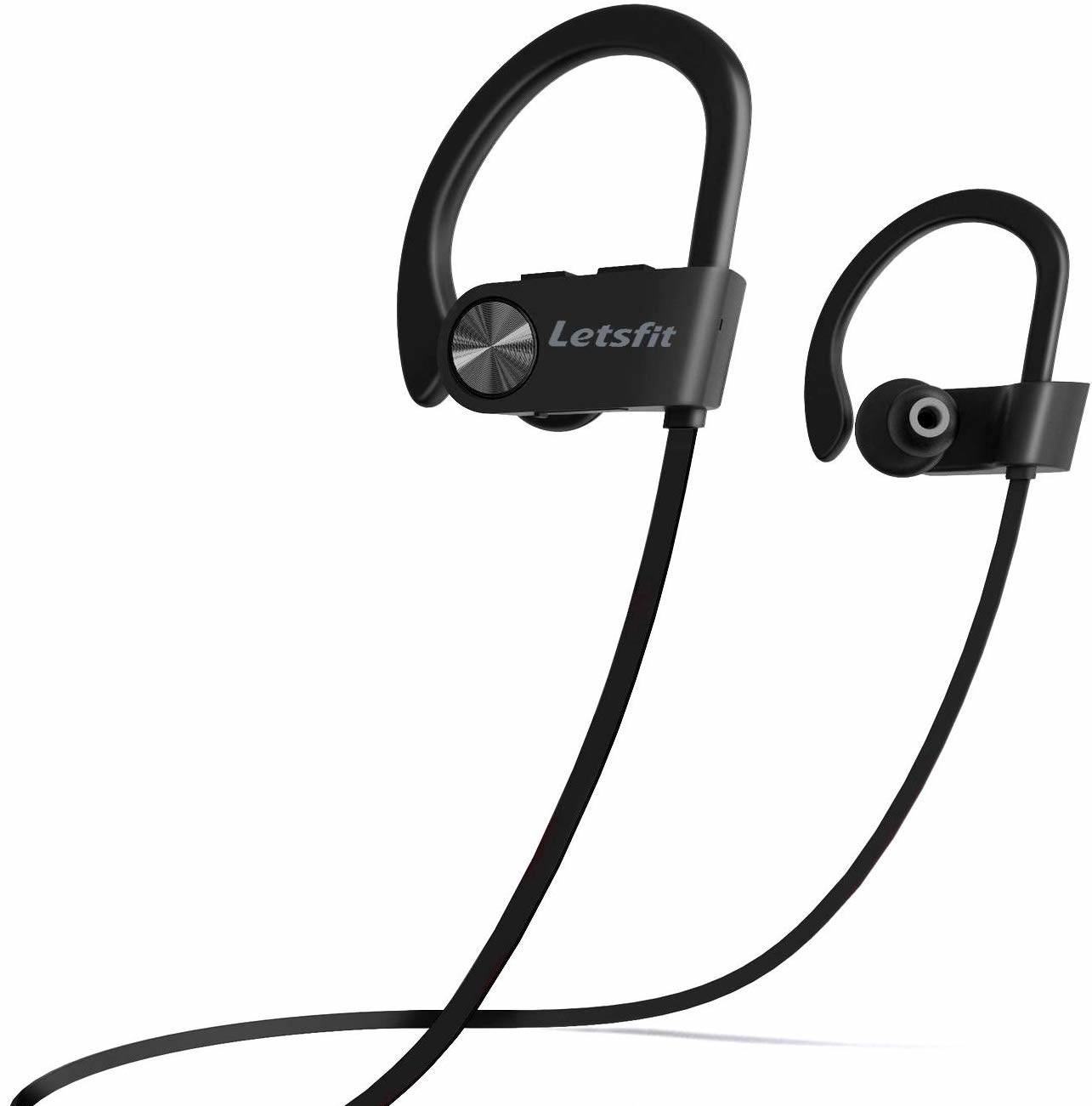 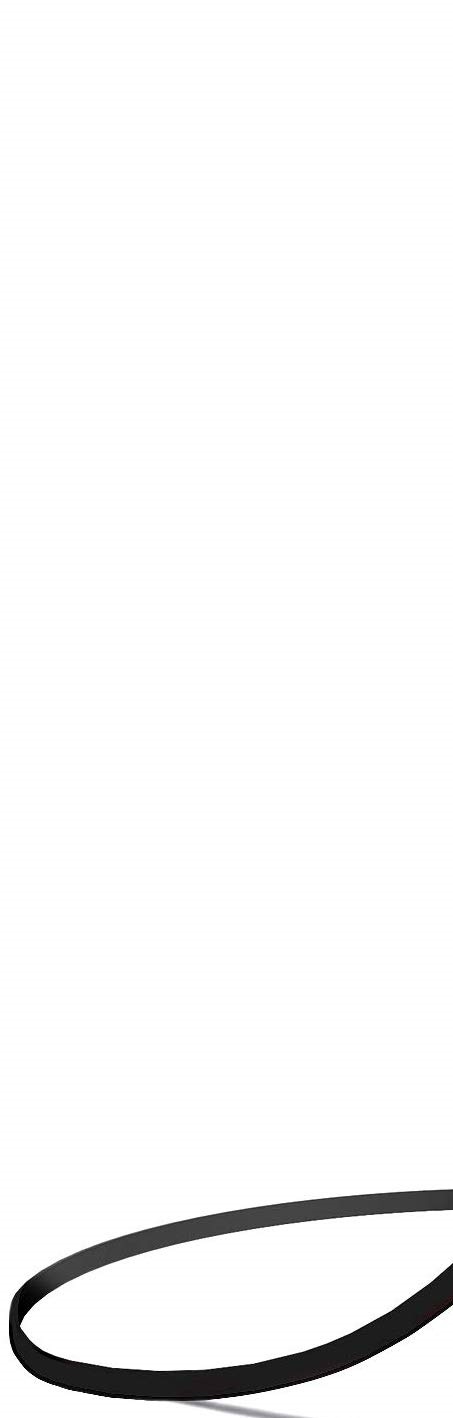 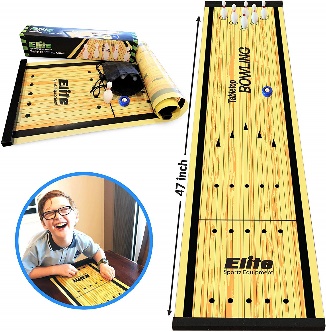 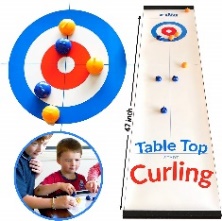 Level 9: $800Waterproof Sports CameraLevel Fantastic: $1000WiFi Drone with CameraLevel Awesome: $1500Mongoose  Expo Scooter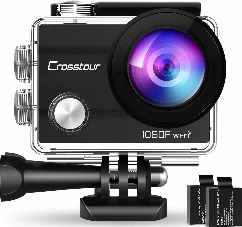 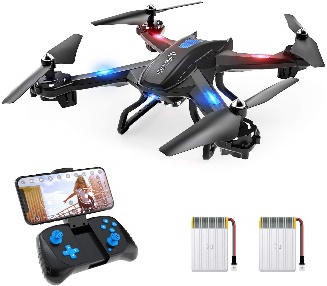 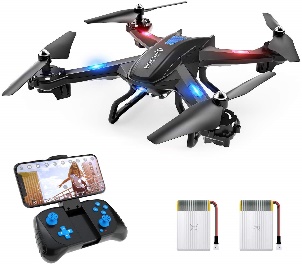 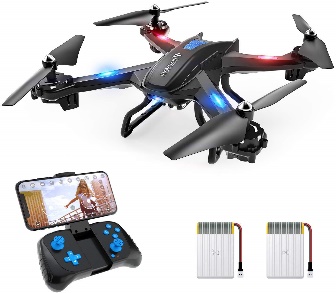 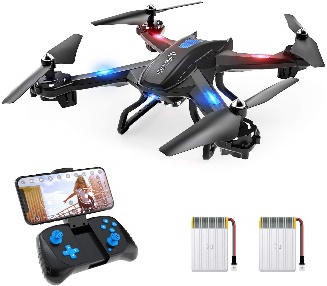 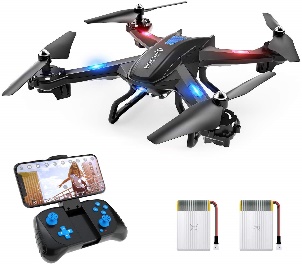 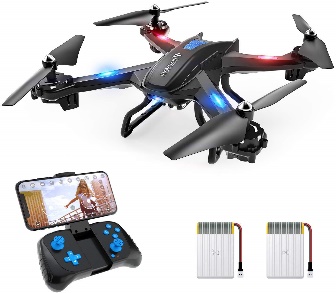 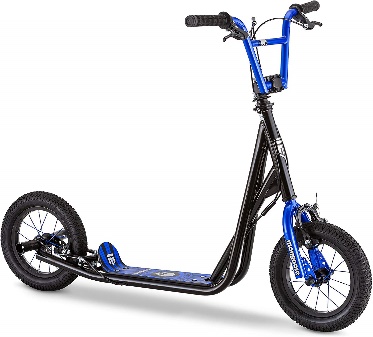 $35 Eagle Angel*White Bandana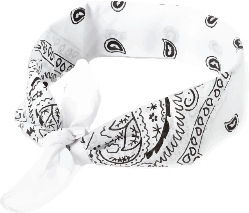 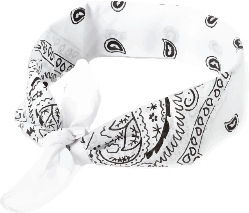 